					       MIPOLAM ACCORD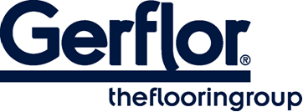 MIPOLAM ACCORD é um pavimento monocamada homogéneo com um elevado teor de PVC calandrado e prensado em placas de 2m, com uma espessura de 2mm e um peso ≤ 2790g.O design semi-direcional com cor em toda a espessura está disponível em 28 referências com um belo acabamento mate.Este pavimento é recomendado para edifícios colectivos, facilitando os rodapés, bem como os ângulos e as soldaduras.O pavimento está equipado com EvercareTM , as mais recentes melhorias no tratamento de superfícies de poliuretano obtidas por reticulação a laser UV. Este EvercareTM previne as nódoas dos produtos químicos utilizados nos cuidados de saúde, como a betadina, a eosina ou o gel antibacteriano para as mãos, e aumenta a durabilidade do pavimento.Este tratamento tem excelentes características de manutenção e não requer a aplicação de polimentos acrílicos.O pavimento é composto por um mínimo de 25% de conteúdo reciclado 100% controlado e está em conformidade com o REACH.De acordo com a norma ISO 21702, o Mipolam Accord tem atividade antiviral contra os coronavírus humanos: reduz o número de vírus em 99,7% após 2h00. De acordo com a norma ISO 22196, o Mipolam Accord tem uma atividade antibacteriana contra E. coli, S. aureus e MRSA de 99% após 24 horas.A pedido, o MIPOLAM ACCORD está disponível com plastificante sem ftalatos.Este pavimento é antiestático (<2kV) e o produto não é reativo à indentação residual com um valor ≤ 0,02 mm a 150 minutos, em conformidade com a norma EN ISO 24343-1 (EN 433).O pavimento está em conformidade com a norma EN ISO 10581, tem um teor de ligante do tipo I, é adequado para áreas de tráfego intenso e tem uma resistência ao fogo de Bfl-s1.A taxa de emissão de COV do produto é <10 µg/m3 (TVOC após 28 dias ISO 16000-6), é 100% isento de ftalatos e 100% reciclável.